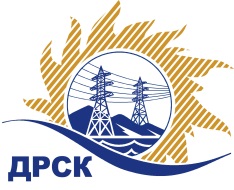 Акционерное Общество«Дальневосточная распределительная сетевая  компания»Протокол заседания Закупочной комиссии по вскрытию поступивших конвертовг. БлаговещенскСпособ и предмет закупки: открытый запрос цен: «Овощи, фрукты» (закупка № 289)ПРИСУТСТВОВАЛИ: Два члена постоянно действующей Закупочной комиссии  АО «ДРСК» 2 уровня  ОТМЕТИЛИ:В адрес Организатора закупки поступило 2 (два) конверта, обозначенного как «Заявка на участие в закупке» в запечатанном конверте.Вскрытие конвертов было осуществлено секретарем Закупочной комиссии в присутствии двух членов Закупочной комиссии.Дата и время начала процедуры вскрытия конвертов с заявками участников 10:00 (время местное) 18.04.2016.Место проведения процедуры вскрытия конвертов с заявками участников: АО «ДРСК» г. Благовещенск, ул. Шевченко 28, каб. 210.В конвертах обнаружены предложения следующих участников запроса цен:РЕШИЛИ:Утвердить протокол заседания закупочной комиссии по вскрытию конвертов, поступивших на открытый запрос цен.Ответственный секретарь Закупочной комиссии 2 уровня АО «ДРСК»	Т.В. Челышеваисп.: Игнатова Т.А.(4162) 397-307№ 444/ПрУ -В18.04.2016№Наименование участника и его адресПредмет заявки на участие в запросе цен1ООО "ДОСТУПНАЯ АЗИЯ"  675000, Россия, Амурская обл., г. Благовещенск, ул. Текстильная, д. 120/1, кв. 36Общая стоимость 1 470 100.00 руб.  без учета НДС, в том числе суммарная стоимость единицы каждой позиции закупаемой продукции 2 703,00 руб. без НДС (НДС не облагается)2ИП Саяпина Е.А. 675000, Россия, Амурская обл., г. Благовещенск, ул. Ленина, д. 113, кв. 142Общая стоимость 1 470 100.00 руб.  без учета НДС, в том числе суммарная стоимость единицы каждой позиции закупаемой продукции 2 768,00 руб. без НДС (НДС не облагается)